САРАТОВСКАЯ ГОРОДСКАЯ ДУМАРЕШЕНИЕ24.12.2020 № 81-630г. СаратовО внесении изменений в решение Саратовской городской Думы от 25.12.2018 № 45-326 «О Правилах благоустройства территории муниципального образования «Город Саратов»В соответствии с Федеральным законом от 06.10.2003 № 131-ФЗ «Об общих принципах организации местного самоуправления в Российской Федерации», статьей 24 Устава муниципального образования «Город Саратов»Саратовская городская ДумаРЕШИЛА:1. Внести в Приложение к  решению Саратовской городской Думы от 25.12.2018 № 45-326 «О Правилах благоустройства территории муниципального образования «Город Саратов» следующие изменения:1.1. В разделе 1:1.1.1. Абзац 20 пункта 1.4 после слов «улиц,» дополнить словами «занятых зелеными насаждениями,».1.1.2. Пункт 1.4 дополнить абзацем следующего содержания:«Инженерные коммуникации - сети инженерно-технического обеспечения: тепло-, газо-, электро-, водоснабжения и водоотведения, линии связи.».1.2. В разделе 2:1.2.1. Пункт 2.7 изложить в новой редакции: «2.7. Работы по покраске фасадов зданий и их отдельных элементов (балконы, лоджии, водосточные трубы и др.) должны производиться в соответствии с паспортом фасада.».1.2.2. Пункт 2.8 изложить в новой редакции:«2.8. Паспорт фасада изготавливается в соответствии с формой, разработанной и утвержденной функциональным структурным подразделением администрации города Саратова по вопросам архитектуры.».1.2.3. Пункт 2.9 дополнить абзацем следующего содержания:	 «При создании, реконструкции, а также при проведении капитального ремонта зданий, сооружений, расположенных вдоль магистральных улиц города Саратова, рекомендуется предусматривать на фасадах, выходящих на магистральные улицы, специальные ниши для размещения в них наружных кондиционеров и антенн – «тарелок».1.2.4. Пункт 2.16 дополнить дефисом следующего содержания: «- согласовывать изменения внешнего вида фасадов зданий, связанные с ликвидацией или изменением отдельных деталей, элементов, устройством новых и изменением существующих оконных и дверных проемов, с функциональным структурным подразделением администрации города Саратова по вопросам архитектуры;».1.3. В разделе 3:1.3.1. Подпункт 3.1.8 пункта 3.1 после слов «улично-дорожной сети,» дополнить словами «на территории общего пользования, занятой зелеными насаждениями,».	1.3.2. Пункт 3.8 дополнить подпунктом 3.8.9 следующего содержания:«3.8.9. Размещение мест (площадок) накопления твердых коммунальных отходов необходимо планировать с учетом требований нормативных документов по пожарной безопасности о противопожарных расстояниях между зданиями, сооружениями и строениями.».1.3.3. В подпункте 3.9.1 пункта 3.9 слова «(таблица 1 Приложения к настоящим Правилам)» исключить.1.3.4. Подпункт 3.9.3 пункта 3.9 изложить в новой редакции:«3.9.3. При размещении игрового оборудования на детских игровых площадках необходимо соблюдать требования Национальных стандартов РФ, ГОСТ.».1.4. В разделе 5:1.4.1. В пункте 5.1:1.4.1.1. Дефис 15 подпункта 5.1.5 дополнить предложением следующего содержания: «Места, разрешенные для выгула домашних животных на территории города Саратова, определяются постановлением администрации города Саратова.».1.4.1.2. Подпункт 5.1.5 дополнить дефисом 16 следующего содержания: «- складировать строительные материалы.». 1.4.2. В пункте 5.4:1.4.2.1. Дефис 4 подпункта 5.4.1 изложить в новой редакции: «- восстановления уровня освещенности, соответствующего нормативам для жилых  помещений.».1.4.2.2. Подпункт 5.4.5 изложить в новой редакции:«5.4.5. Разрешения на снос, обрезку или пересадку деревьев, произрастающих на недопустимом расстоянии от жилых зданий (в соответствии с требованиями действующих санитарных норм и правил), выдаются по заявлениям граждан на основании санитарно–гигиенической оценки результатов измерения расстояния от оси дерева до стены жилого дома, проведенной уполномоченной организацией.».1.5. Подпункт 6.1.2 пункта 6.1 раздела 6 дополнить абзацем 2 следующего содержания:«Обязанность по соблюдению требований, содержащихся в абзаце 1 настоящего пункта, несут собственники зданий и сооружений, за исключением объектов жилищного фонда.».1.6. В разделе 7:1.6.1. Подпункт 7.2.11 пункта 7.2 изложить в новой редакции: «7.2.11. Земельный участок, на котором планируется размещение площадки, рекомендуется предварительно выровнять, очистить от камней, корней и других мешающих предметов. Для сопряжения поверхностей площадки и газона должны применяться садовые бортовые камни со скошенными или закругленными краями.».1.6.2. Подпункт 7.2.12 пункта 7.2 изложить в новой редакции: «7.2.12. При выборе оборудования рекомендуется придерживаться современных тенденций в области развития уличной детской игровой инфраструктуры (в том числе по дизайну, функциональному назначению и эксплуатационным свойствам оборудования).».1.6.3. Пункт 7.2 дополнить подпунктом 7.2.14 следующего содержания:  «7.2.14. Ограждение площадок (при его наличии) рекомендуется проектировать с использованием изгородей, элементов дизайна, ландшафтной архитектуры, вертикального озеленения, с учетом требований по безопасности.».	1.6.4. Подпункт 7.7.7 пункта 7.7 дополнить абзацем следующего содержания:« - использовать шины и покрышки колес транспортных средств, в качестве малых архитектурных форм или декоративного ограждения территории общего пользования.». 	1.7. В дефисе 4 подпункта 10.1.15 пункта 10.1 раздела 10 после слов «их самовольную» дополнить словами «установку (размещение),».1.8 Пункт 11.11 раздела 11 изложить в новой редакции:«11.11. Запрещается сбрасывать в ливневую канализацию вещества, оказывающие негативное воздействие на водосточные трубопроводные системы (известь, песок, гипс, нерастворимые масла, красители смолы, мазут, жиры), выпуск сточных вод из канализации жилых и промышленных зданий в ливневую канализацию, открывать и использовать колодцы для сбора ливневых вод, сметать мусор в колодцы и дождеприемники ливневой канализации.»1.9. В разделе 14:1.9.1. Пункт 14.1 дополнить новым абзацем следующего содержания: «Уборка прилегающей территории осуществляется ежедневно с поддержанием чистоты в течение дня. Поддержание чистоты предполагает уборку мусора незамедлительно с момента обнаружения.».1.9.2. Пункт 14.3 после слова «песком» дополнить словами «и (или) противогололедными материалами».1.10. По тексту Приложения слова «функциональное структурное подразделение администрации города Саратова по вопросам архитектуры и градостроительства» заменить словами «функциональное структурное подразделение администрации города Саратова по вопросам архитектуры» в соответствующих падежах.1.11. Приложение к Правилам благоустройства территории муниципального образования «Город Саратов» исключить.2. Настоящее решение вступает в силу со дня его официального опубликования.Председатель Саратовской городской Думы                                                      В.В. МалетинИсполняющий полномочия 
главы муниципального 
образования «Город Саратов»                                                    С.Е. Грачев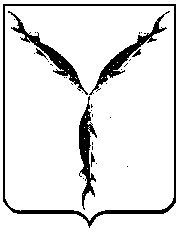 